THE ENGLISH CIVIL WAR SOCIETY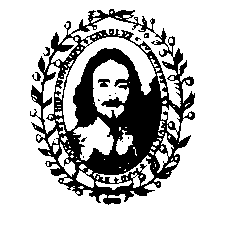 The King’s Army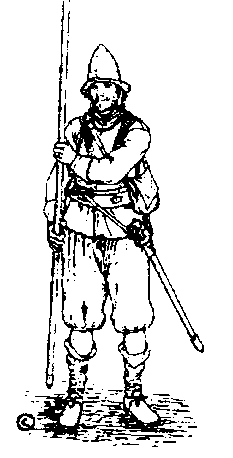 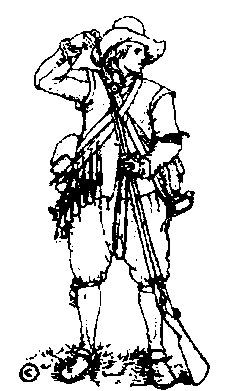 KING’S ARMYMEMBERSHIP FORM2024THE KING'S ARMY: AN INTRODUCTIONThe King's Army is an organisation of enthusiasts who gather together throughout the country to re-enact events of the English Civil Wars. We have presented many spectacular afternoons of entertainment for thousands of spectators since 1972, to the considerable benefit of many Charitable Organisations.The King's Army is a non-profit making Society. It relies for its existence upon a contribution towards its expenses at each muster and the annual subscription paid by its members. Recruits are always welcome to our Regiments, whose membership is nationwide. An Introductory Membership scheme is open to those wishing to sample our events without further commitment - the cost is FREE for one muster only within a three year cycle.The first task of the new member is to acquire authentic costume and become familiar with the organisation and vocabulary of the Society. In this he or she will be greatly assisted by the Regiment of their choice and the Members' Handbooks issued to them.Our musters are presented in conjunction with the Roundhead Association. Together we have formed the English Civil War Society Ltd, which maintains our financial and legal liability. For further information on the organisation of events or the King's Army in particular, please visit:www.thekingsarmy.org.ukIllustrations  1981 J & R TaylorCONDITIONS OF MEMBERSHIP.By signing the form overleaf you indicate your acceptance of these terms and conditions.As a condition of joining the King's Army and the English Civil War Society I hereby acknowledge that the activities of the King's Army are potentially dangerous and that I voluntarily accept any risks attendant upon the Society's activities. I agree to be bound by the rules of the King's Army and not to hold the King's Army, the English Civil War Society Ltd. or any member thereof, or the organisers of any event, responsible for any loss, illness or injury that I may suffer whilst attending any of its activities, howsoever caused.I enclose the subscription (renewable by 1st March annually). I understand that I must join a Regiment and pay a Regimental subscription.  (Payment should be made as directed by your Commanding Officer or Regimental Membership Secretary).I understand that all applications are subject to ratification by the Council of Warre (the governing body of the King's Army).I understand that only current members may attend King's Army or English Civil War Society Ltd. events. (Possession of a signed current membership card is regarded as proof of membership).I understand that The King’s Army’s privacy notice can be found at www.thekingsarmy.org.uk which explains how my personal data is handled. If I prefer a printed version then I can contact my Commanding Officer or one can be made available to me by prior arrangement from an event’s Welcome Tent.Notwithstanding any permit or licence to possess explosives, I undertake not to bring any explosives or propellants to events nor to remove them from events without prior arrangement with the event powder officer, and not to keep any explosives or propellants outside an official store overnight.Electronic version of this form will be accepted without a signature, as agreed by the Council of Warre, so long as it instead contains a completed positive consent tick box re personal data.…ooo0ooo...If you wish to photocopy these details for your own records please do so.The Marquess of Winchesters Regiment of Foote 2024 Membership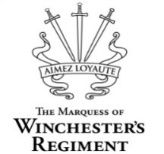 The voluntary contribution is £1 per adult and this goes directly to Winchesters and is optional. Please send completed membership forms to the membership secretary 67 Crowmere Road, SHREWSBURY, Shrops SY2 5HT. If joining electronically please email this completed form to winchestermembership@outlook.comRegiment: The Marquess of Winchesters Regiment of FooteFirst Adult Member (or Under-18 if not part of a family membership)Second Adult MemberUnder-18s as family members**Please note that a letter of consent may be required from a parent or guardian for a young person (aged under 18) to take part in some of the Society’s activities.I confirm, on behalf of all listed, that they have read the attached “Conditions of Membership” & that they understand that The King’s Army has a privacy notice which can be found at www.thekingsarmy.org.uk which explains how we handle their personal data.Signature of Adult member:						Date: Or, if form submitted electronically, select this box as positive confirmation of the above statement.Membership TypeWithout voluntary contributionWith voluntary contributionAdult£52.50£53.50Family£87.50£89.50Student£20.50£21.50Under 18£15N/ANameRank or Role Mem.#e-mailMobile Tel.New Member?Year JoinedFirst EventPrevious Memb YrNameRank or Role Memb #e-mailMobile Tel.New member?Year JoinedFirst EventPrevious Memb YrNameAge1st YearRole**Mem #AddressPostcodeLandline Tel.DO YOU HOLD THE FOLLOWING?1st Member2nd MemberShotgun Cert. (send 1 copy to Regt Powder Officer)YES  /  NOYES  /  NOBlackpowder: Acquire Only (send 1 copy to Regt Powder Officer)YES  /  NOYES  /  NOFirearms Cert. (send 1 copy to Regt Memb Sec + 1 to Regt Powder Officer)YES  /  NOYES  /  NOBlackpowder: Acquire + Keep (1 copy to Regt Memb Sec+1 to Powder Officer)YES  /  NOYES  /  NOFirst Aid Cert. (send 1 copy to Regt Memb Sec + 1 to Regt First Aid Co-Ordinator)YES  /  NOYES  /  NO